Where we workAshton Under Hill, Aston Somerville,Besford,Birlingham,Bredicot,Bredon,Bredon’s Norton,Broughton Hackett, Combertons, Conderton,Defford,Dormston, Drakes Broughton,Eckington,Elmley Castle, Flyford Flavell,Flyford Grafton,Hinton on the Green,Kemerton,Kington,Nertherton,Norton,Overbury,Peopleton,Sedgeberrow, Stoulton,Strensham,Upton Snodsbury,Wadborough,Westmancote,White Ladies Aston,Whittington.Team contact detailsTeam email:  pershorerural.snt@westmercia.pnn.police.ukSafer Neighbourhood Officer: PC 21751 KEELER Mobile: 07815946084Police Community Support Officer: PCSO 6562 DOUGHTY Mobile: 07814040601Police Community Support Officer: PCSO 40501 SMITH Mobile: 07971395274In this edition …How to contact SNTYour Safer Neighbourhood Team has one Safer Neighbourhood Officer and two Police Community Support Officer. The two community support officers work between the rural Pershore areas and Pershore town. Our team does not work 24 hours and as such the team mailbox is not monitored 24/7. Between a mixture of shifts the team work between 08:00 and 22:00. How to contact SNTPershore Rural has a direct email address which all members of the team have access to, pershorerural@westmercia.police.uk. Please do email us with queries and non-crime incidents. These types of incidents including: nuisance vehicles, suspicious circumstances, anti-social behaviour (if past the incident), nuisance noise, neighbour disputes and fly tipping. These incidents whereby they do not require an immediate response or crime reference can be directly emailed to us and we aim to get back to you as soon as possible. If your matter is a non-urgent crime such as reporting criminal damage after the event, vehicle crime and burglaries please call 101 or alternatively you can report these online at: Home | West Mercia Police. If you are in immediate danger and need to contact us regarding an incident which is happening at that time and you need urgent assistance please call us on 999. We also try and regularly update our areas on ongoing issues through Neighbourhood Matters and our Facebooks and Twitter pages: PershoreCOPS. On the beat inPershore RuralSafer Neighbourhood Team NewsletterNovember 2023Sign up to Neighbourhood Matters … your brand new community messaging serviceSign up to Neighbourhood Matters … your brand new community messaging service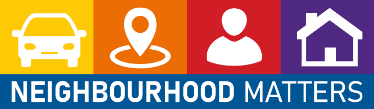 Neighbourhood Matters enables residents, businesses and community groups to keep in touch with local policing teams. You can choose exactly what type of alert you wish to receive and how you receive them; whether that be by email, text or telephone.
Sign up now at: www.neighbourhoodmatters.co.uk